АДМИНИСТРАЦИЯ ТУЖИНСКОГО МУНИЦИПАЛЬНОГО РАЙОНА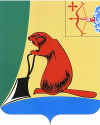 КИРОВСКОЙ ОБЛАСТИПОСТАНОВЛЕНИЕО внесении изменений в постановление администрации Тужинского муниципального района от 11.10.2013 № 530.В соответствии с постановлением администрации Тужинского муниципального района от 25.03.2014 № 107 «О внесении изменений в постановление администрации Тужинского муниципального района от 06.06.2013 № 314», решением Тужинской районной Думы от 09.10.2014 № 46/316 «О внесении изменений в решение  Тужинской районной Думы от 09.12.2013 № 35/251 «О бюджете Тужинского муниципального района на 2014 год и плановый период 2015-2016 годов», администрация Тужинского муниципального района ПОСТАНОВЛЯЕТ:1. Внести изменения в муниципальную программу Тужинского муниципального района «Развитие культуры» на 2014-2018 годы, утвержденную постановлением администрации Тужинского муниципального района от 11.10.2013 № 530. Прилагаются. 2. Настоящее постановление вступает в силу с момента опубликования в Бюллетене муниципальных нормативных актов органов местного самоуправления Тужинского муниципального района Кировской области и распространяет свое действие на правоотношения, возникшие с 01.01.2014 года.3. Контроль за исполнением постановления оставляю за собой.Глава администрации Тужинского муниципального района   Е.В.ВидякинаПриложениек постановлениюадминистрации Тужинскогомуниципального районаот 05.11.201 №475ИЗМЕНЕНИЯв муниципальной  программе Тужинского муниципального района «Развитие культуры» на 2014-2018 годы.	1.Строку «Объёмы ассигнований муниципальной программы» паспорта муниципальной программы Тужинского муниципального района «Развитие культуры» на 2014-2018 годы изложить в новой редакции следующего содержания:	2. Раздел 5 « Ресурсное обеспечение муниципальной программы» изложить в новой редакции следующего содержания:«Финансовое обеспечение реализации муниципальной программы осуществляется за счет средств федерального и областного бюджета, передаваемых в форме субсидий, субвенции, иных межбюджетных трансфертов бюджету Тужинского муниципального района, средств местного бюджета. 	Ответственный исполнитель муниципальной программы – отдел культуры администрации Тужинского муниципального района. Общая сумма на реализацию муниципальной программы за счет всех источников финансирования составит 71188,1 тыс. рублей, в том числе: в 2014 году –      15046,1   тыс. рублей; в 2015 году –      14101,6    тыс. рублей; в 2016 году –      13335,6    тыс. рублей, в 2017 году -       14002,4    тыс. рублей в 2018 году -       14702,4    тыс.рублей из них: за счет средств областного бюджета –   38481,2   тыс. рублей, в том числе: в 2014 году –      7156,0    тыс. рублей; в 2015 году –      7442,0,   тыс. рублей; в 2016 году –      7576,0   тыс. рублей, в 2017 году  -     7954,8    тыс.рублей в 2018 году   -    8352,4    тыс.рублей за счет средств  бюджета муниципального района  – 32706,9  тыс. рублей, в том числе: в 2014 году –     7890,1    тыс. рублей; в 2015 году –      6659,6    тыс. рублей. в 2016 году -      5759,6    тыс.рублей в 2017 году  -     6047,6    тыс.рублей в 2018 году -        6350,0  тыс.рублейОбъемы расходов на выполнение мероприятий Программы ежегодно уточняются в процессе исполнения муниципального бюджета и при формировании бюджета на очередной финансовый год.Объемы и источники финансирования будут ежегодно корректироваться исходя из имеющихся возможностей бюджетов всех уровней.Объем финансирования программы  по основным направлениям финансирования по годамПри определении объемов ресурсного обеспечения программы использовались расчётный и нормативный методы оценки затрат.	Ресурсное обеспечение реализации муниципальной программы за счет средств районного бюджета представлено в приложении № 2 к муниципальной  программе. 	Прогнозная (справочная) оценка ресурсного обеспечения реализации муниципальной программы за счет всех источников финансирования представлена в приложении № 3 к муниципальной программе.»	3..Приложение № 2 к муниципальной программе «Расходы на реализацию муниципальной программы за счет средств районного бюджета» изложить в новой редакции следующего содержания :4.  Приложение № 3 к муниципальной программе «Прогнозная (справочная) оценка ресурсного обеспечения реализации муниципальной программы за счёт всех источников финансирования» изложить в новой редакции следующего содержания :_______________________05.11.2014№475пгт Тужапгт Тужапгт Тужапгт ТужаОбъемы ассигнований муниципальной программыОбъем финансирования мероприятий программы в ценах соответствующих лет составит:общий объем – 71188,1 тыс. рублей, в том числе:всего по годам:2014 год –  15046,1 тыс. рублей;2015 год –  14101,6 тыс. рублей; 2016 год –  13335,6тыс. рублей;2017 год -   14002,4 тыс.рублей2018 год -   14702,4 тыс.рублейОсновные направления финансирования муниципальной программыОбъем финансирования муниципальной программы (тыс.руб.)Объем финансирования муниципальной программы (тыс.руб.)Объем финансирования муниципальной программы (тыс.руб.)Объем финансирования муниципальной программы (тыс.руб.)Объем финансирования муниципальной программы (тыс.руб.)Объем финансирования муниципальной программы (тыс.руб.)Основные направления финансирования муниципальной программывсегоВ том числе по годамВ том числе по годамВ том числе по годамВ том числе по годамВ том числе по годамОсновные направления финансирования муниципальной программывсего20142015201620172018Капитальные вложения------Прочие расходы71188,115046,114101,613335,614002,414702,4Итого 71188,115046,114101,613335,614002,414702,4  Статус     Наименование  муниципальной
программы, 
отдельного 
мероприятияОтветственный исполнитель.   Расходы (тыс. рублей)       Расходы (тыс. рублей)       Расходы (тыс. рублей)       Расходы (тыс. рублей)       Расходы (тыс. рублей)      Статус     Наименование  муниципальной
программы, 
отдельного 
мероприятияОтветственный исполнитель.20142015201620172018Муниципальная 
программа«Развитие культуры» на 2014-2018 годывсего7890,16659,65759,66047,66350,0Муниципальная 
программа«Развитие культуры» на 2014-2018 годыОтдел культуры администрации Тужинского муниципального районаОтдельное мероприятиеРазвитие библиотечного дела Тужинского района и организация библиотечного обслуживания населения районаДиректор ЦБС1670,91471,61152,61210,21270,8Отдельное мероприятиеОрганизация и поддержка народного творчестваДиректор РКДЦ3349,43583,23138,23295,13459,9Отдельное мероприятиеОрганизация и поддержка деятельности музея  и обеспечение сохранности музейного фонда, установка АПС, видеонаблюдения, молниезащиты.Директор краеведческого музея515,0537,4551,4579,0607,9Отдельное мероприятиеОрганизация предоставления дополнительного образования в сфере культуры, приобретение музыкальных инструментовДиректор ДМШ1227,2759,2608,5638,9670,8Отдельное мероприятиеОбеспечение подготовки и повышения квалификации кадров для учреждений культуры, дополнительного образования детейРуководители учреждений культуры и искусства12,613,213,914,615,3Отдельное мероприятиеОсуществление финансового обеспечения деятельности учреждений культурыЗав.отделом культуры1115,0295,0295,0309,8325,3Отдельное мероприятиеСоциальная поддержка гражданРуководители учреждений культуры и искусства00000СтатусНаименование муниципальной программы, отдельного мероприятияИсточники финансированияРасходы (тыс. рублей)    Расходы (тыс. рублей)    Расходы (тыс. рублей)    Расходы (тыс. рублей)    Расходы (тыс. рублей)    СтатусНаименование муниципальной программы, отдельного мероприятияИсточники финансирования201420152016201720182018Муниципальная 
программа «Развитие культуры» Тужинского района на 2014-2018 годывсего 15046,114101,613335,614002,414702,414702,4Муниципальная 
программа «Развитие культуры» Тужинского района на 2014-2018 годыФедеральный бюджет----Муниципальная 
программа «Развитие культуры» Тужинского района на 2014-2018 годыобластной бюджет7156,07442,07576,07954,88352,48352,4Муниципальная 
программа «Развитие культуры» Тужинского района на 2014-2018 годы бюджет муниципального района 7890,16659,65759,66047,66350,06350,0Отдельное мероприятиеРазвитие библиотечного дела Тужинского района и организация библиотечного обслуживания населения районаФедеральный бюджет----Отдельное мероприятиеРазвитие библиотечного дела Тужинского района и организация библиотечного обслуживания населения районаОбластной бюджет1905,01861,51894,81989,62089,02089,0Отдельное мероприятиеРазвитие библиотечного дела Тужинского района и организация библиотечного обслуживания населения районабюджет муниципального района1670,91471,61152,61210,21270,81270,8Отдельное мероприятиеОрганизация и поддержка народного творчестваФедеральный бюджет----Отдельное мероприятиеОрганизация и поддержка народного творчестваОбластной бюджет3405,53658,03711,03896,64091,44091,4Отдельное мероприятиеОрганизация и поддержка народного творчествабюджет муниципального района3349,43583,23138,23295,13459,93459,9Отдельное мероприятиеОрганизация и поддержка деятельности музея  и обеспечение сохранности музейного фонда.Установка АПС, видеоналюдения, молниезащиты.Федеральный бюджет----Отдельное мероприятиеОрганизация и поддержка деятельности музея  и обеспечение сохранности музейного фонда.Установка АПС, видеоналюдения, молниезащиты.Областной бюджет364,5376,5384,2403,4423,6423,6Отдельное мероприятиеОрганизация и поддержка деятельности музея  и обеспечение сохранности музейного фонда.Установка АПС, видеоналюдения, молниезащиты.бюджет муниципального района515,0537,4551,4579,0607,9607,9Отдельное мероприятиеОрганизация предоставления дополнительного образования в сфере культуры, приобретение музыкальных инструментовФедеральный бюджет----Отдельное мероприятиеОрганизация предоставления дополнительного образования в сфере культуры, приобретение музыкальных инструментовОбластной бюджет875,0909,0924,0970,21018,71018,7Отдельное мероприятиеОрганизация предоставления дополнительного образования в сфере культуры, приобретение музыкальных инструментовбюджет муниципального района1227,2759,2608,5638,9670,8670,8Отдельное мероприятиеОбеспечение подготовки и повышения квалификации кадров для учреждений культуры, дополнительного образования детейФедеральный бюджет----Отдельное мероприятиеОбеспечение подготовки и повышения квалификации кадров для учреждений культуры, дополнительного образования детейОбластной бюджет----Отдельное мероприятиеОбеспечение подготовки и повышения квалификации кадров для учреждений культуры, дополнительного образования детейбюджет муниципального района12,613,213,914,645,345,3Отдельное мероприятиеОсуществление финансового обеспечения деятельности учреждений культурыФедеральный бюджет----Отдельное мероприятиеОсуществление финансового обеспечения деятельности учреждений культурыОбластной бюджет292,0304,0309,0324,4340,6340,6Отдельное мероприятиеОсуществление финансового обеспечения деятельности учреждений культурыбюджет муниципального района1115,0295,0295,0309,8325,3325,3Отдельное мероприятиеСоциальная поддержка гражданФедеральный бюджет----Отдельное мероприятиеСоциальная поддержка гражданОбластной бюджет314,0333,0353,0370,6389,1389,1Отдельное мероприятиеСоциальная поддержка гражданбюджет муниципального района----